U 13 “Nation to nation” International Mixed Team CompetitionAim of the competition:To guarantee a lot of matches and competitions of high standard for U 13 players against various countries’ players.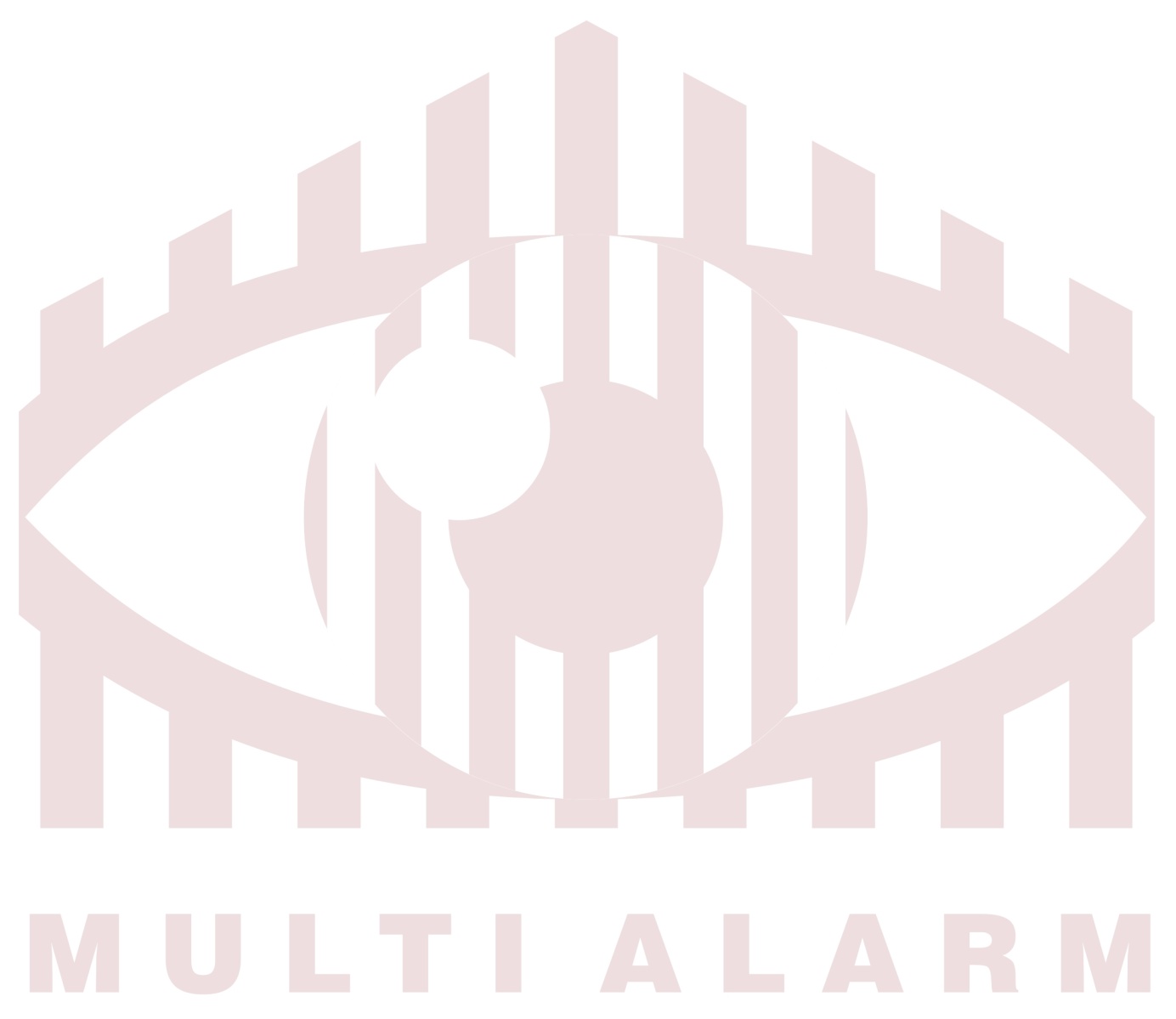 .Date:13 - 15. January, 2017.Venue:Badminton Center Pécs     7630 Pécs, Basamalom u. 33.Organizers : Multi Alarm SE / Pécs –HungaryBadminton Association of HungaryYou can reach more information on our website: http://multialarmse.hu/How can you find us?You choose Motorway M6/M60 from Budapest to Pécs and take exit Pécs-KeletEligibility:This competition is open to all players who were born after 1st January 2005. Attention !Only the first  10 entering teams can participate on the tournament – due to capacity reasons.There is no entry deadline, once we have the participating 10 teams – entry will be closed.Nomination of players are allowed till the last day before the tournament.Team manager briefing :12th January  20.00. - at the hall (2nd floor- restaurant)Seeding and Draws:On the spot right before the competition.Matches:The entered 10teams will be forming 2 groups of 5 teams.During the first stage of the tournament the matches will be played as Round Robin. In the 2nd stage the teams will be playing the play-off matches like A1-B2; B1-A2; A3-B4 , B3-A4; A5 -B5Thereafter the teams will be playing for all the places (1st, 3rd, 5th, 7th and 9th) The team matches will be composed by 3-3 BS and GS, 1-1 BD, GD and XD matches. All players from the teams may play maximum 2 matches in a team match.Scoring system will be followed according to the international standards. All matches will be played for the best of 3 sets.The tournament will start at 9.00 on Friday,  9th January. Entry FeeThere will be absolutely NO ENTRY FEE, thanks to our sponsor!Brand of shuttles:Yonex AS 20 or better. Every team ensures shuttles equally.Price giving ceremony:Right after the finals on Sunday!Internet/website/recording :All the matches can be recorded upon requests on DVD for 5/ Euro ! During the whole tournament all the matches can be followed on the following website :versenyek.multialarmse.huAccommodations:There are two choices for the accommodation :For the first entering 5 nations we can offer the rooms in the Badminton Center (8-14 bedded rooms), 10 EUR/person/night incl. breakfast. For the remaining 5 teams we offer the rooms at the neighbouring Student Hostel.(10 Euro /person/night)Meals at the Hall :All the players and officials may have lunch for 6,- Euro and dinner for  6,- Euro in the Restaurant of the Hall from Friday evening till Sunday afternoon.The meal includes : Soup + Main dish + mineral water (LUNCH);   Main dish + dessert (DINNER)During the whole tournament there will be a buffet service in the Hall..Prizes:1st place :  medal, precious cup + matching gifts for kids2nd place : medal and certificate+ matching gifts for kids3rd place : medal and certificate+ matching gifts for kids4th place : certificate+ matching gifts for kids 5th place : certificate+ matching gifts for kids 6th place : certificate+ matching gifts for kids 7 th place : certificate+ matching gifts for kids 8th place : certificate+ matching gifts for kids 9th place : certificate+ matching gifts for kids 10th place : certificate+ matching gifts for kids Special awards and cups will be given to:The Most Effective PlayerThe Most Promising PlayerThe Youngest PlayerMulti Alarm Special Award                            SEE YOU SOON IN PÉCS!